РЕШЕНИЕ20.09. 2022г. № 4а. ХакуринохабльО внесении изменений в прогнозный план  приватизации муниципального имущества муниципального образования  «Шовгеновский район»на 2022 год.	В соответствии с Федеральным законом от 21.12.2001г. № 178-ФЗ «О приватизации государственного и муниципального имущества»,  Положением о порядке управления и распоряжения муниципальной собственностью муниципального образования «Шовгеновский район», утвержденного решением Совета народных депутатов МО «Шовгеновский район» № 562 от 19.04.2017, Совет народных депутатов МО «Шовгеновский район» РЕШИЛ:	1. Внести  изменения в Прогнозный план приватизации муниципального имущества муниципального образования «Шовгеновский район» на 2022 год, утвержденный Решением Совета народных депутатов МО «Шовгеновский район» № 367 от 28.12.2021г, дополнив приложение к решению пунктами 2 и 3 следующего содержания:	2.   Опубликовать настоящее решение в газете «Заря».         	3. Настоящее решение вступает в силу с момента официального опубликования.   Председатель Совета народных депутатов   муниципального образования «Шовгеновский район»                     А.Д. МеретуковРЕСПУБЛИКА АДЫГЕЯСовет народных депутатов муниципального образования«Шовгеновский район»АДЫГЭ РЕСПУБЛИКМуниципальнэ образованиеу«Шэуджэн район»янароднэ депутатхэм я Совет№п/пНаименованиеимуществаСрокиприватизации2Автобус школьный ПАЗ 32053-70 2006 года выпуска,  идентификационный номер Х1МЗ205ЕХ60009720, цвет кузова – желтый, балансовой стоимостью 673200 рублей, без остаточной стоимости. 2022 год3Автобус специальный для перевозки детей (11 мест)  ГАЗ 322121 2008 года выпуска,  идентификационный номер Х9632212180625493, цвет кузова – желтый, балансовой стоимостью 500000 рублей, без остаточной стоимости.2022 год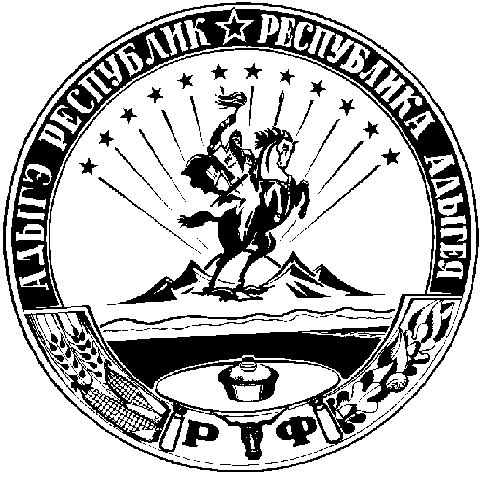 